Right to Information Act 2009 
Application for Assessed Disclosure 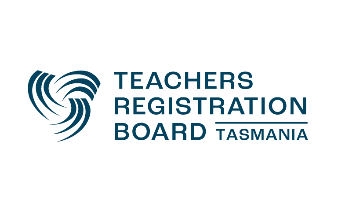 Information about assessed disclosure under the Right to Information Act 2009Object of the Act Section 3 of the Act includes this statement of the objects of the Act: The object of this Act is to improve democratic government in Tasmania –(a) by increasing the accountability of the executive to the people of Tasmania; and(b) by increasing the ability of the people of Tasmania to participate in their governance; and(c) by acknowledging that information collected by public authorities is collected for and on behalf of the people of Tasmania and is the property of the State.This object is to be pursued by giving members of the public the right to obtain information held by public authorities and Ministers.This object is also to be pursued by giving members of the public the right to obtain information about the operations of Government.It is the intention of Parliament –(a) that this Act be interpreted so as to further the object set out in subsection (1); and(b) that discretions conferred by this Act be exercised so as to facilitate and promote, promptly and at the lowest reasonable cost, the provision of the maximum amount of official information.Submitting your applicationIf submitting your application by mail, applications are to be addressed to:Right to Information OfficerTeachers Registration BoardGPO Box 539Hobart, TAS 7001If submitting your application by email, address your application to the Right to Information Officer, at: trb.admin@trb.tas.gov.auApplications are to be made in writing and must include the information required by Regulation 5 of the Right to Information Regulations 2021.Applications are to be accompanied by the application fee. This fee is 25 fee units (which equates to $42.50 as at 1 July 2022) and is indexed annually.An applicant can apply for the application fee to be waived if any of these circumstances apply:where the applicant is a member of parliament in the pursuit of their official dutywhere the applicant is a journalist acting in connection with their professional dutieswhere the applicant is impecunious (experiencing financial hardship)where the information sought is intended to be used for a purpose that is of general public interest or benefit.Responsibilities of the public authority Applicants are to be notified of the decision on an application for assessed disclosure within 20 working days of the application being accepted by the public authority.Before the application is accepted, the public authority has a maximum of 10 working days to negotiate with the applicant to further define the application.If a need to consult with a third party arises, a further 20 working days will be allowed in addition to the original 20 days.If these time limits are not conformed with, the application will be deemed to be refused and the applicant may apply to the Ombudsman for a review of that decision.Applicant detailsApplicant detailsApplicant detailsApplicant detailsApplicant detailsApplicant detailsApplicant detailsApplicant detailsApplicant detailsApplicant detailsApplicant detailsApplicant detailsApplicant detailsApplicant detailsApplicant detailsName:TitleTitleTitlePostal address:Postal address:Daytime contact informationDaytime contact informationDaytime contact informationDaytime contact informationDaytime contact informationDaytime contact informationDaytime contact informationDaytime contact informationDaytime contact informationDaytime contact informationDaytime contact informationDaytime contact informationDaytime contact informationDaytime contact informationDaytime contact informationTelephoneBusiness:Home:Mobile:Mobile:Mobile:Email:Public Authority or Minister applied to:Public Authority or Minister applied to:Public Authority or Minister applied to:Have you submitted a similar request to any other Minister or public authority? Have you submitted a similar request to any other Minister or public authority? Have you submitted a similar request to any other Minister or public authority? YesYesYesYesNoNoNoNoNoIf yes, please specify:If yes, please specify:If yes, please specify:General topic of information applied for:
(one sentence summary of information only)General topic of information applied for:
(one sentence summary of information only)General topic of information applied for:
(one sentence summary of information only)Description of efforts made prior to this application to obtain this information:Description of efforts made prior to this application to obtain this information:Description of efforts made prior to this application to obtain this information:Description of efforts made prior to this application to obtain this information:Description of efforts made prior to this application to obtain this information:Description of efforts made prior to this application to obtain this information:Description of efforts made prior to this application to obtain this information:Description of efforts made prior to this application to obtain this information:Description of efforts made prior to this application to obtain this information:Description of efforts made prior to this application to obtain this information:Description of efforts made prior to this application to obtain this information:Description of efforts made prior to this application to obtain this information:Description of efforts made prior to this application to obtain this information:Description of efforts made prior to this application to obtain this information:Description of efforts made prior to this application to obtain this information:Application fee included?Application fee included?Application fee included?YesYesYesNoNoFor payment details, please see attached invoiceOffice use only: Fee received? Yes/ NoFor payment details, please see attached invoiceOffice use only: Fee received? Yes/ NoFor payment details, please see attached invoiceOffice use only: Fee received? Yes/ NoFor payment details, please see attached invoiceOffice use only: Fee received? Yes/ NoFor payment details, please see attached invoiceOffice use only: Fee received? Yes/ NoFor payment details, please see attached invoiceOffice use only: Fee received? Yes/ NoFor payment details, please see attached invoiceOffice use only: Fee received? Yes/ NoFor payment details, please see attached invoiceOffice use only: Fee received? Yes/ NoFor payment details, please see attached invoiceOffice use only: Fee received? Yes/ NoFor payment details, please see attached invoiceOffice use only: Fee received? Yes/ NoFor payment details, please see attached invoiceOffice use only: Fee received? Yes/ NoFor payment details, please see attached invoiceOffice use only: Fee received? Yes/ NoFor payment details, please see attached invoiceOffice use only: Fee received? Yes/ NoFor payment details, please see attached invoiceOffice use only: Fee received? Yes/ NoFor payment details, please see attached invoiceOffice use only: Fee received? Yes/ NoApplication for waiver:Application for waiver:Member of ParliamentMember of ParliamentMember of ParliamentMember of ParliamentMember of ParliamentMember of ParliamentMember of ParliamentMember of ParliamentMember of ParliamentMember of ParliamentApplication for waiver:Application for waiver:Impecunious applicantImpecunious applicantImpecunious applicantImpecunious applicantImpecunious applicantImpecunious applicantImpecunious applicantImpecunious applicantImpecunious applicantImpecunious applicantApplication for waiver:Application for waiver:General public interest or benefitGeneral public interest or benefitGeneral public interest or benefitGeneral public interest or benefitGeneral public interest or benefitGeneral public interest or benefitGeneral public interest or benefitGeneral public interest or benefitGeneral public interest or benefitGeneral public interest or benefitApplication for waiver:Application for waiver:Journalist acting in connection with professional dutiesJournalist acting in connection with professional dutiesJournalist acting in connection with professional dutiesJournalist acting in connection with professional dutiesJournalist acting in connection with professional dutiesJournalist acting in connection with professional dutiesJournalist acting in connection with professional dutiesJournalist acting in connection with professional dutiesJournalist acting in connection with professional dutiesJournalist acting in connection with professional dutiesReasons for application for waiver of fee:Reasons for application for waiver of fee:Reasons for application for waiver of fee:Reasons for application for waiver of fee:Reasons for application for waiver of fee:Reasons for application for waiver of fee:Reasons for application for waiver of fee:Reasons for application for waiver of fee:Reasons for application for waiver of fee:Reasons for application for waiver of fee:Reasons for application for waiver of fee:Reasons for application for waiver of fee:Reasons for application for waiver of fee:Reasons for application for waiver of fee:Reasons for application for waiver of fee:Details of the information sought:If there is insufficient room in the space provided, please attach further details.Details of the information sought:If there is insufficient room in the space provided, please attach further details.Details of the information sought:If there is insufficient room in the space provided, please attach further details.Details of the information sought:If there is insufficient room in the space provided, please attach further details.Details of the information sought:If there is insufficient room in the space provided, please attach further details.Details of the information sought:If there is insufficient room in the space provided, please attach further details.Details of the information sought:If there is insufficient room in the space provided, please attach further details.Details of the information sought:If there is insufficient room in the space provided, please attach further details.Details of the information sought:If there is insufficient room in the space provided, please attach further details.Details of the information sought:If there is insufficient room in the space provided, please attach further details.Details of the information sought:If there is insufficient room in the space provided, please attach further details.Details of the information sought:If there is insufficient room in the space provided, please attach further details.Details of the information sought:If there is insufficient room in the space provided, please attach further details.Details of the information sought:If there is insufficient room in the space provided, please attach further details.Details of the information sought:If there is insufficient room in the space provided, please attach further details.Applicants please note: The Board may publish any response to a request for information made under the Right to Information Act 2009.Applicants please note: The Board may publish any response to a request for information made under the Right to Information Act 2009.Applicants please note: The Board may publish any response to a request for information made under the Right to Information Act 2009.Applicants please note: The Board may publish any response to a request for information made under the Right to Information Act 2009.Applicants please note: The Board may publish any response to a request for information made under the Right to Information Act 2009.Applicants please note: The Board may publish any response to a request for information made under the Right to Information Act 2009.Applicants please note: The Board may publish any response to a request for information made under the Right to Information Act 2009.Applicants please note: The Board may publish any response to a request for information made under the Right to Information Act 2009.Applicants please note: The Board may publish any response to a request for information made under the Right to Information Act 2009.Applicants please note: The Board may publish any response to a request for information made under the Right to Information Act 2009.Applicants please note: The Board may publish any response to a request for information made under the Right to Information Act 2009.Applicants please note: The Board may publish any response to a request for information made under the Right to Information Act 2009.Applicants please note: The Board may publish any response to a request for information made under the Right to Information Act 2009.Applicants please note: The Board may publish any response to a request for information made under the Right to Information Act 2009.Applicants please note: The Board may publish any response to a request for information made under the Right to Information Act 2009.Applicant signature:Applicant signature:Applicant signature:Date (dd/mm/yyyy):Date (dd/mm/yyyy):Date (dd/mm/yyyy):